ISTITUTO COMPRENSIVO “Marconi-Oliva”- LOCOROTONDOPiazza Mitrano,30 - tel. e fax080-4311074 - Cod. Mec. BAIC83100B - C. F. 91108250720e-mail baic83100b@istruzione.it70010 LOCOROTONDO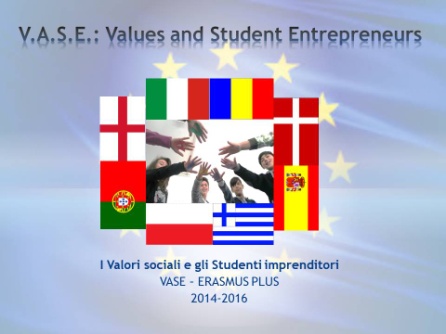 V.A.S.E. Values and Student EntrepreneursERASMUS PLUS 2014 -152014-1-ES01-KA201-003680_2Activity CHARTACTION OF THE PROJECT1.2 Person Responsible of the action1.3 Objectives1.4 Time required1.5 Human Resources 1.6 Brief description of the actionLocorotondo, ______________ITALIAN COORDINATORProf. Paola MasciulliTitle of the ActionA poster for V.A.S.E.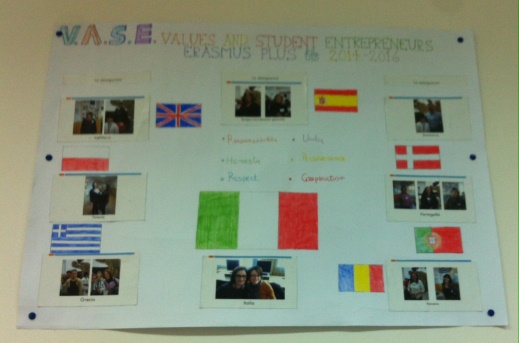 Prof.ssa Giusi SavitoObjectives and topicsDevelop awareness about our project and getting familiar with it and its purposesEnhance creativityIncrease teamwork abilitiesThe activity was started on 10th December 2014 and was completed on 17th December 2014 2014/15  2015/2016TeachersPlanning : Giusi Savito ( Erasmus + V.A.S.E. team member)Poster Editing: Vittorio MirabileDissemination and online uploading: Vittorio MirabileEvent management: Giusi Savito  6 hoursClass2B 2014-2015 2015-2016Focus on the objectives of the project, presentation of the nations and coordinators involved through slides and photos.Brainstorming and poster designing10.12.2014-  Making of the poster15.12.2014Filming the activity and making of a video by using Power Director 13. Uploading of the result on the project Facebook site.                                            17.12.2014